Liste der verantwortlichen Personen oder Organisationen des Projektes für das laufende Jahr (mit Kontaktadressen):Beschreibung der Projektziele:Zielpublikum und Anzahl der betroffenen Personen:Ablauf des Projekts (Etappen, Zeitplan): Partnerinnen/Partner des Projekts:Finanzierungsplan, Beiträge von anderen Partnerinnen/Partnern, sowie die Höhe der beantragten Unterstützung (bitte das Projektbudget im Anhang beifügen):Bitte senden Sie dieses Formular mit den Beilagen per Mail und per Postversand bis zum   31. Juli 2022 an die folgende Adresse:Sozialvorsorgeamt des Kantons Freiburg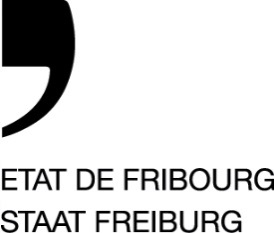 z. Hd. Frau Catrina DemundRoute des Cliniques 17, 1700 Freiburgoder per E-Mail an catrina.demund@fr.ch Auskunft: 026 305 45 58Im Anhang beizufügen: Projektbudget, Bankdaten der Projektorganisation